Publicado en Madrid el 04/06/2024 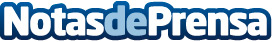 Cambium Networks se asocia con Nonius para establecer nuevos estándares en conectividad para hosteleríaDakota Hotels se convierte en el principal ejemplo de mejora de la experiencia de los huéspedes mediante la implantación de tecnología colaborativaDatos de contacto:María GuijarroGPS Imagen y Comunicación622836702Nota de prensa publicada en: https://www.notasdeprensa.es/cambium-networks-se-asocia-con-nonius-para Categorias: Telecomunicaciones Madrid Turismo Software Innovación Tecnológica http://www.notasdeprensa.es